FOiS -26.05T: Dzień Matki.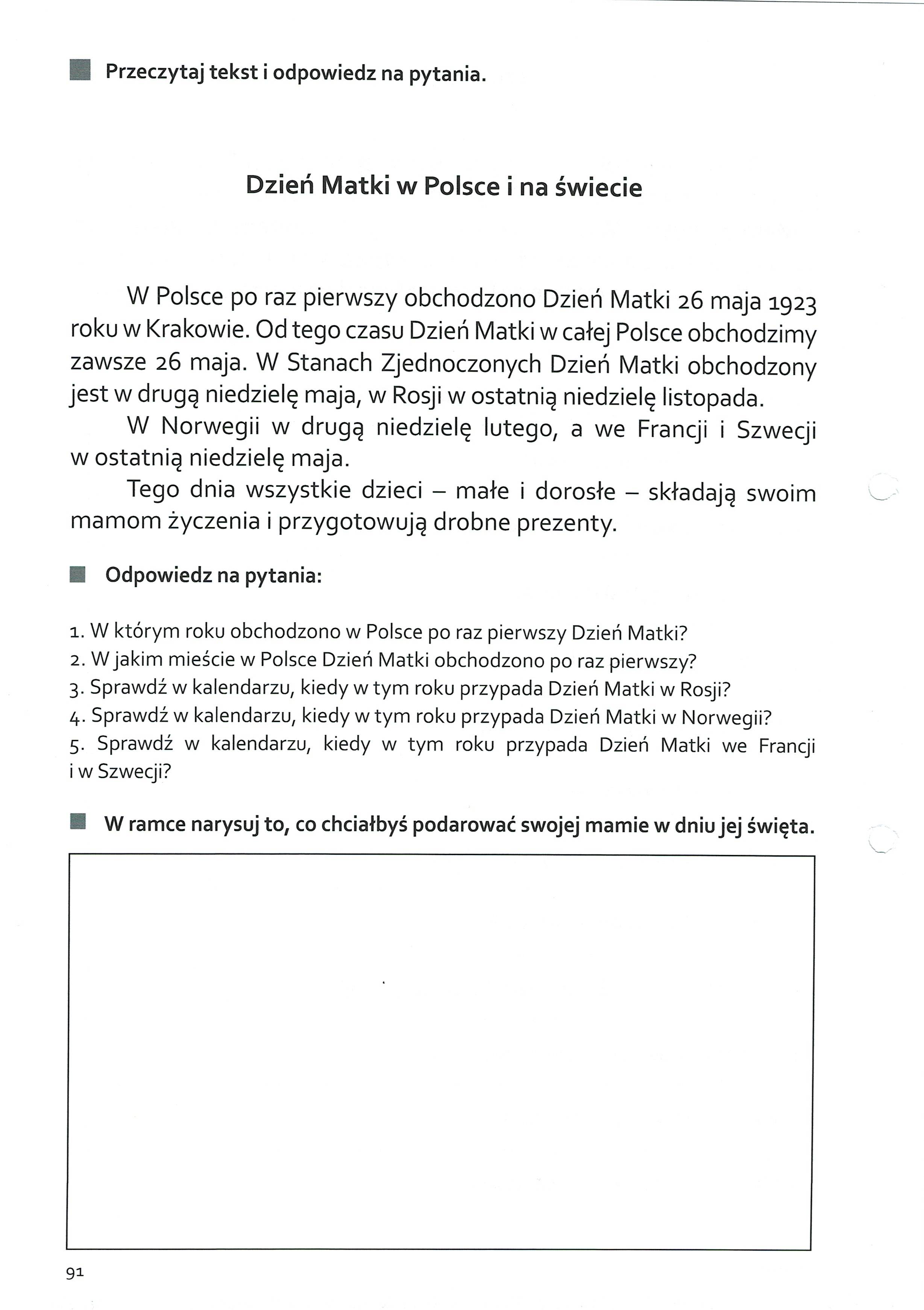 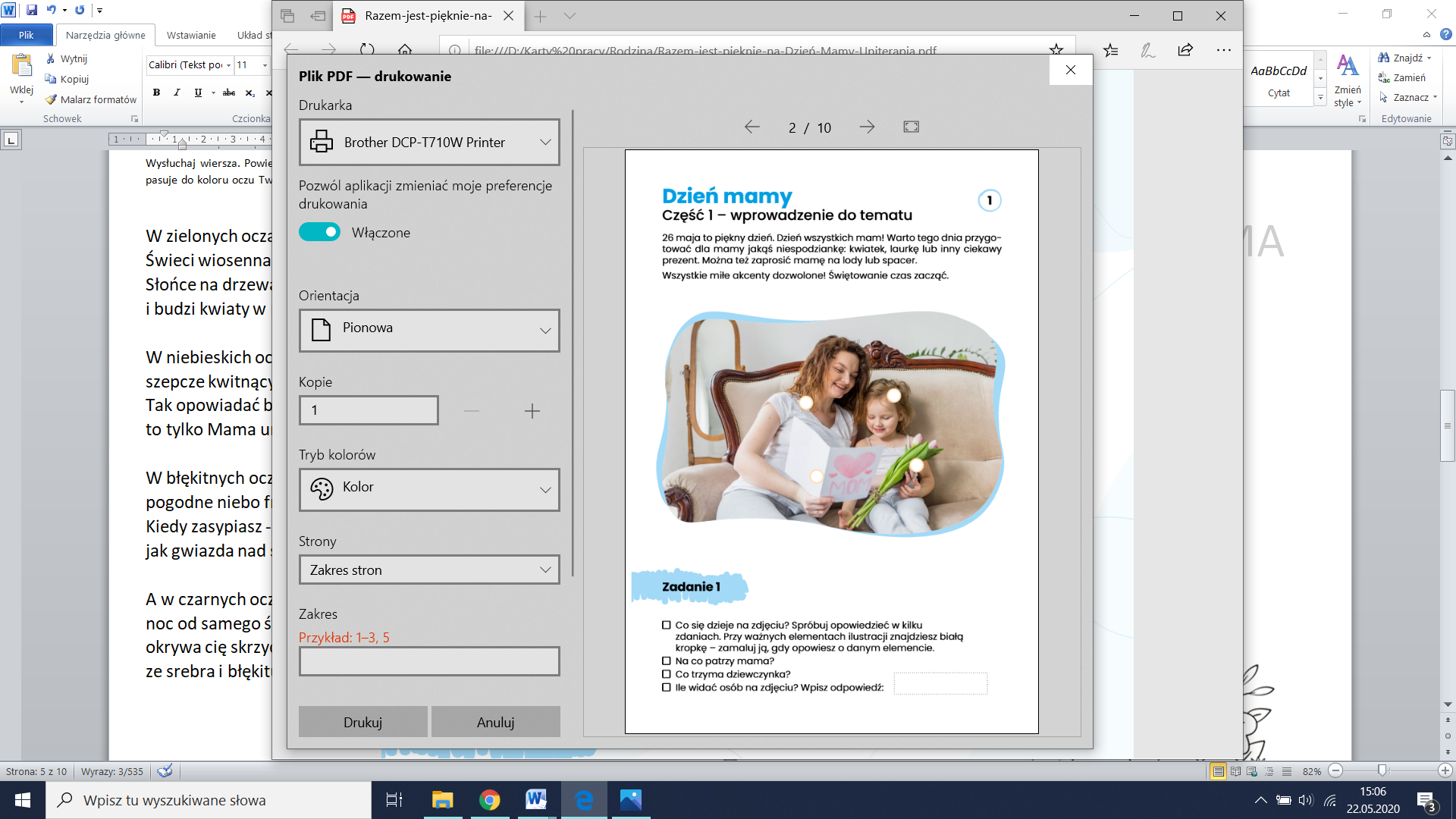 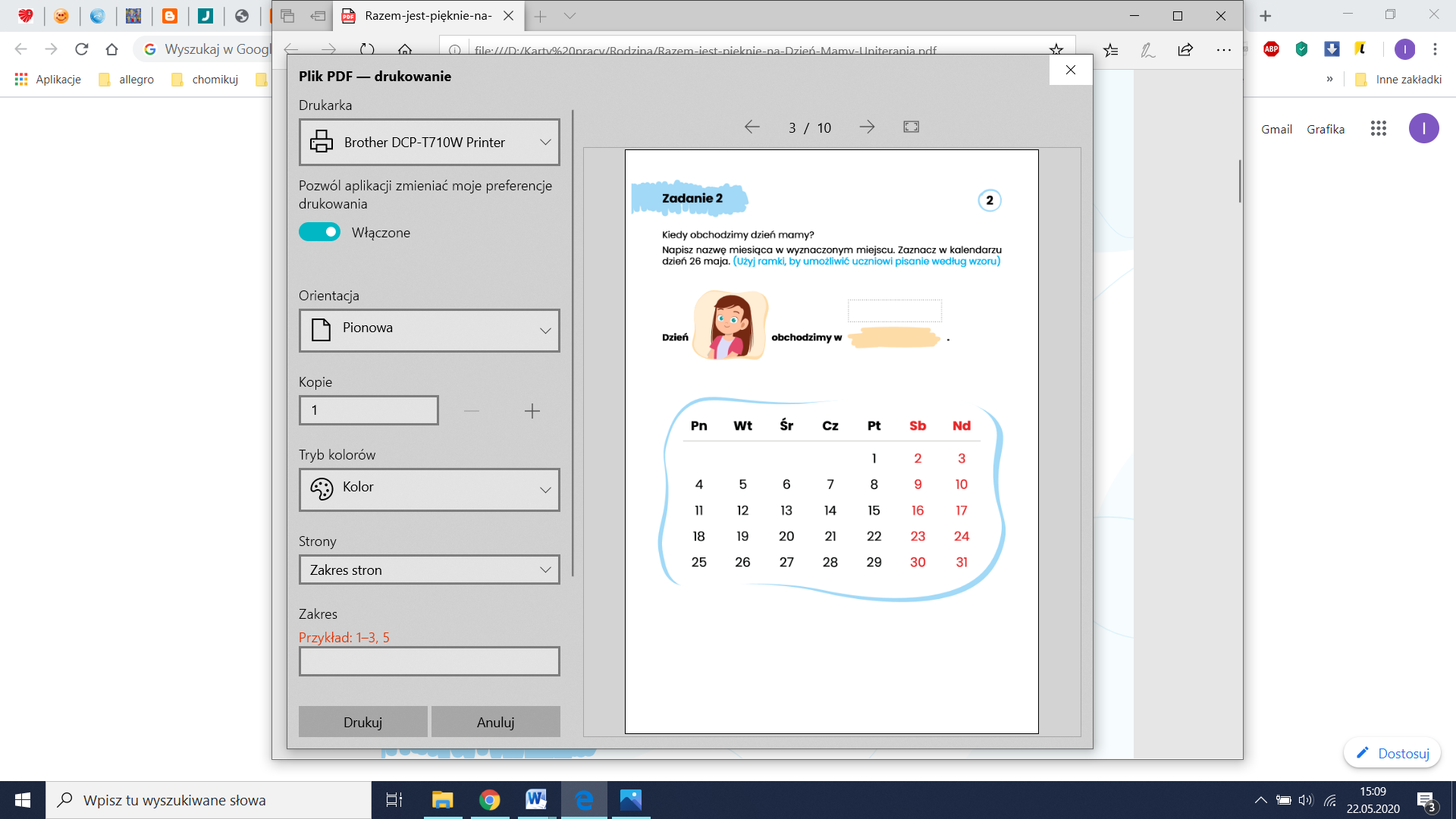 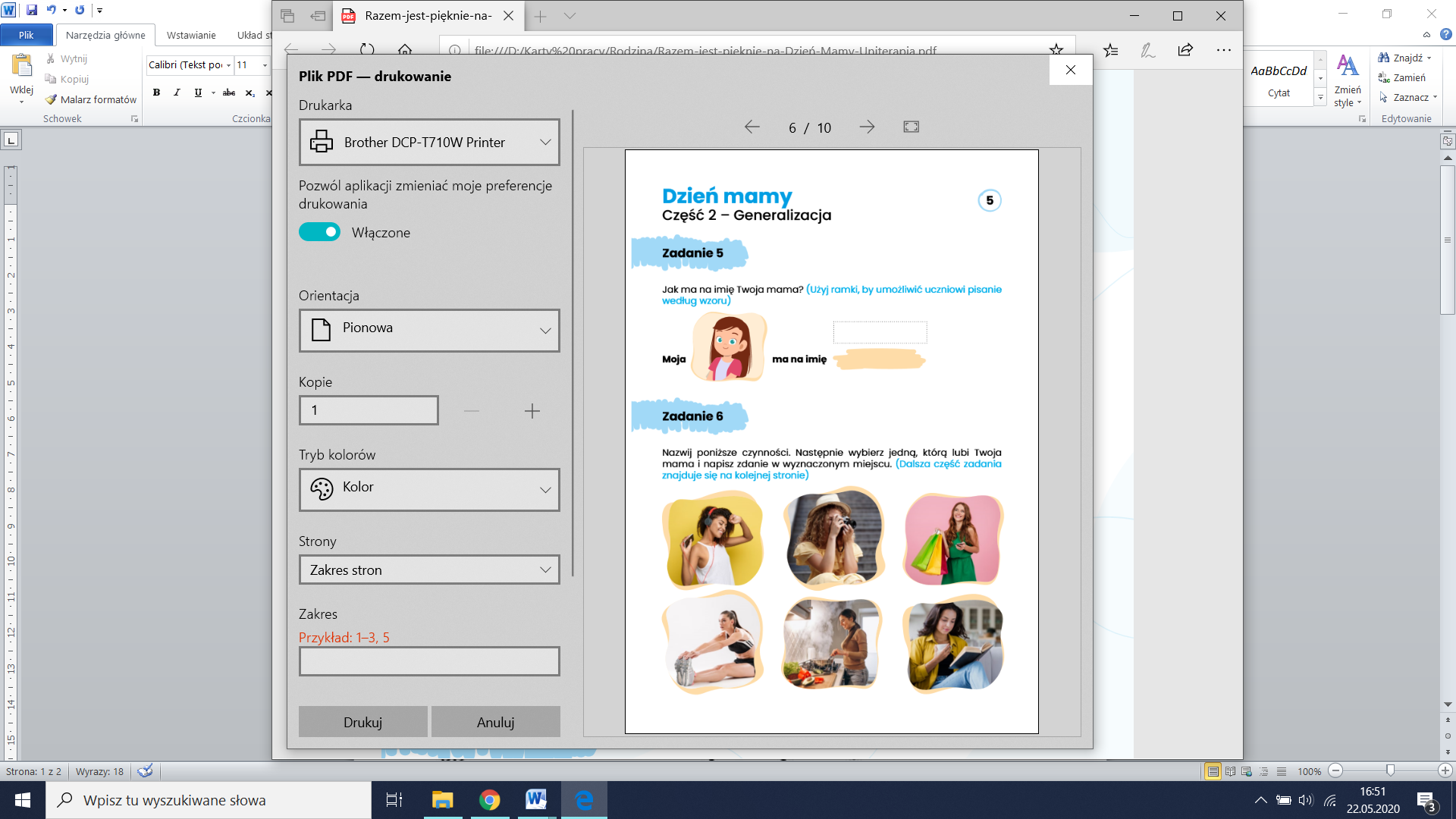 Zadanie 3Wysłuchaj wiersza. Powiedz, jaki kolor oczu ma Twoja mama.Pokoloruj oczy na taki kolor, jaki ma Twoja Mama.Tadeusz Kubiak „ Wiersz na Dzień Matki”W zielonych oczach Matki 
Świeci wiosenna łąka.
Słońce na drzewach śpiewa
i budzi kwiaty w pąkach.

W niebieskich oczach Matki
szepcze kwitnący strumień.
Tak opowiadać bajki
to tylko Mama umie.

W błękitnych oczach Matki
pogodne niebo fruwa.
Kiedy zasypiasz - Matka
jak gwiazda nad snem czuwa.

A w czarnych oczach Matki
noc od samego świtu
okrywa cię skrzydłami
ze srebra i błękitu.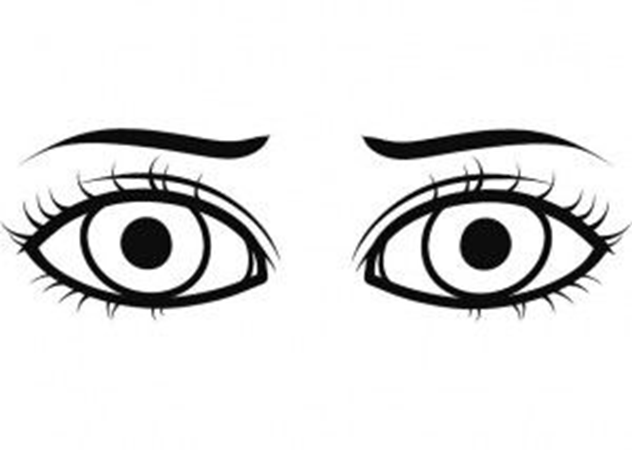 Zadanie 4 Uzupełnij pola. Pokoloruj rysunek.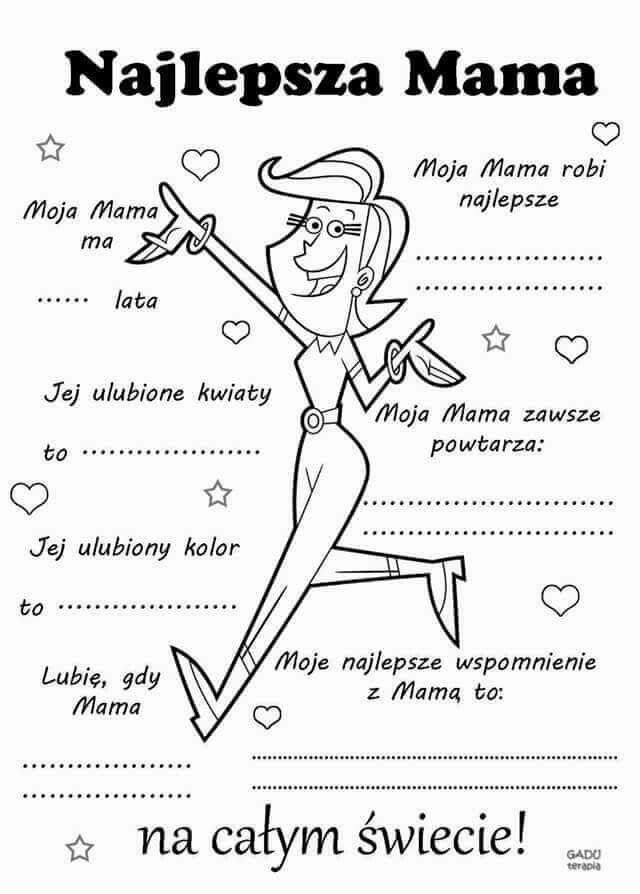 